Тема урока:     И.А.Крылов. Басня «Ворона и Лисица»

Предмет:  Литературное чтение 

Класс:  3

Автор урока: Петренко Лариса Викторовна

                                              Методическая информация

Тип урока:   Изучение нового материала

Цели урока:
- познакомить детей с басней И.А. Крылова «Ворона и Лисица»;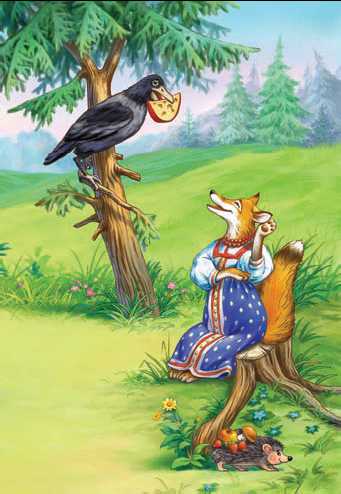 - продолжить обучение вдумчивому чтению с элементами лингвистического анализа текста; - продемонстрировать сложность и неоднозначность жанра басни и роль морали в ней; - дать образец выразительного чтения басни.


Задачи урока:

 Образовательные задачи: расширить знания учащихся о жанре «басня» и о творчестве  И.А. Крылова, расширить их; добиться понимания содержания басни, морали, формирование умения выражать свое отношение к  прочитанному.

 Развивающие задачи: развивать умение анализировать, сравнивать, сопоставлять, обобщать, делать выводы; развивать творческое воображение, развивать навыки беглого, сознательного и выразительного чтения, обогащать и активизировать словарный запас, развивать умения и навыки анализа басни.

 Воспитательные задачи: содействовать воспитанию нравственных качеств у учащихся, воспитывать положительное отношение к честным, благородным, добрым поступкам, воспитывать любовь к басенному стиху и интереса к предмету.

Знания, умения, навыки и качества, которые актуализируют, приобретут, закрепят ученики в ходе урока

 ЗУНы актуализируют: знание о литературных жанрах  произведений И.А. Крылова, умение слушать речь учителя, навыки чтения.

ЗУНы приобретут: знание биографии писателя и новой басни, умение и навык анализа басни и морали.

 ЗУНы закрепят: навык осознанного выразительного чтения.

Необходимое оборудование и материалы

Учебник: Горецкий, «Родная речь. В 2–х частях: 3 класс», М.В. Голованова, В.Г. Горецкий, Л.Ф. Климанова, М:  Просвещение, 2002 г.
Презентация, набор словарных слов, аудиозапись басниПодробный конспект урока

1.Организация позитивной мотивации деятельности учащихся на уроке.  Слайд 1 - На доске светит яркое солнышко, оно смотрит на вас и протягивает свои лучики к вашим щечкам. Улыбнитесь ему в ответ, и вам сразу станет теплее и веселее! А теперь представьте себе, что ваши ладошки – это маленькое зеркальце, посмотрите в него, улыбнитесь себе – вы видите, какие вы симпатичные и умные!Посмотрите друг на друга, улыбнитесь, и ваше настроение на уроке будет бодрым и приподнятым, вам захочется узнавать новое, ведь это так интересно!2. Проверка домашнего задания -Что было задано на дом?чтение басни учащимися ( 3  чел.);- Какие строчки басни стали крылатым выражением?( Пословица из басни Крылова «Чем кумушек считать трудиться, не лучше ль на себя, кума, оборотиться») объясните, как вы их понимаете?      - В ком же лучше найти недостатки: в себе или в других?( В других легче найти недостатки. Себе человек всегда кажется хорошим)- Что (какой порок) И.А. Крылов высмеивает в этой басне?-Прежде чем перейти к изучению новой темы, проведем речевую разминку.3. Речевая разминкаОсип орет, Архип не отстает        Кто кого переорет?        Осип охрип. Архип осип.- Прочитайте медленно. - Прочитайте орфографически.- Прочитайте медленно, а затем с ускорением.- Что высмеивает народ этой скороговоркой?4.Постановка темы и цели урока

Слайд  (портрет И.А. Крылова) - Посмотрите на портрет. Как вы думаете, над чем мы сегодня будем работать? Определите работу на урок.-   Сегодня на уроке мы познакомимся с новым произведением – а значит, узнаем что – то новое и важное о себе и людях. Что вы знаете о писателе? Расскажите. Стихотворение о Крылове читает ученикКто не слыхал его живого слова?Кто в жизни с ним не встретился своей?Бессмертные творения КрыловаМы с каждым годом любим все сильней.Все знал и видел ум певца пытливыйВсего сильней желая одного,Чтоб жили жизнью вольной и счастливойНарод его и родина его.  В каком жанре писал Крылов? Что такое басня?  (слайд    )- Мы поработаем с еще одной басней И.А. Крылова «Ворона и Лисица». Разберем ее смысл.                           (слайд  )- Мы сегодня должный найти в басне «Ворона и Лисица» мораль и понять, что же хотел сказать нам своей басне И.А. Крылов.5. Работа по теме урока1) Первичное знакомство с басней –Откройте учебник. Найдите басню. А теперь сядьте удобно и послушайте басню ( аудиозапись басни)2) Восприятие прослушанной басни.

- Понравилась вам басня?

- Какая же история приключилась с Вороной?
Физминутка. (побываем в лесу, где они живут) Изобразим ворону- машут крыльями. Изобразим лисицу - идет, виляя хвостом. Скрылась, тихо сели.3) Словарная работа- Какие слова вам встретились впервые?-Прочитайте самостоятельно басню и отметьте эти слова.  (слайд )Лесть – лицемерное, угодливое восхваление;Льстец – льстивый человек;Гнусный – внушающий отвращение, омерзительный;Взгромоздиться – взобраться с усилием на что – то высокое;Пленил – привлек внимание, привели в восторг;Вещуньина (голова) – от слова вещунья – предсказательница.
            Зоб – у птиц, насекомых: расширенная часть пищевода, где накапливается и предварительно обрабатывается пища.4) Чтение басни учащимися-Кто хотел бы прочитать басню вслух?5) Беседа.Работа с текстом басни.

- Попробуем объяснить мораль этой басни, а прежде давайте поговорим о главных героях.

- Почему Крылов говорит, что лесть вредна, гнусна, ведь каждому приятно слышать о себе хорошие слова? (это обман)

- Почему на роль льстеца выбрана Лисица, а ее доверчивой слушательницей стала Ворона? (в сказках Лисица – хитрая, умная, а Ворона – глупая)

- Опишите внешний вид лисы. Какая она? (ответы детей)     Слайд

- Не зря Крылов назвал ее так метко – плутовка. Что это значит? Какие слова из басни раскрывают характер лисы? Прочитайте.

- Опишите, какова Ворона по внешнему виду (ответы детей).

- Можно ли Ворону назвать самой красивой птицей? ( Нет).

- А что говорила Лиса о Вороне? Прочитайте.

(Голубушка, как хороша!

Ну что за шейка, что за глазки!

Рассказывать, так, право, сказки!

Какиe перышки! какой носок!)

- Кто слышал Ворону? Какой у нее голос? (Неприятный, она не поет, а каркает, крик Вороны похож на сочетание звуков «кар-кар»).                  
- А что говорила о голосе Вороны Лиса? (И, верно, ангельский быть должен голосок!)

- Найдите в тексте слова о том, как подействовали на Ворону такие ласковые слова Лисицы.

(«Вещуньина с похвал вскружилась голова,

От радости в зобу дыханье сперло»)

- Для чего Лиса так расхваливала Ворону? ( Чтобы понравиться ей.  Лисице нужно было, чтобы Ворона «запела» и выронила сыр).

- Почему Лисице удалось обмануть Ворону? (от своей глупости)
- Кого же больше всего осуждает и высмеивает Крылов в басне? Почему? (ответы детей)

- Перечитайте мораль басни, основная ее мысль. (Выборочное чтение той части, где заключена мораль).

- О чём предупреждает И.А. Крылов своих читателей? (Некрасивы и льстец, и тот, кто поддаётся его льстивым речам).6) Физкультминутка для глаз7) Работа с иллюстрациямиСлайд  -Посмотрите внимательно на иллюстрации. Прочитайте отрывок, который соответствует данной иллюстрации.8) Инсценировка басни-Ребята подготовили для вас инсценировку басни. Посмотрите и представьте настоящую лисицу и ворону.Взаимооценка детьми.


9) Рефлексия деятельности на уроке
Закончите предложения:
Слайд
«Сегодня я узнал ….»

«Было интересно ….»

«Урок дал мне для жизни…..»10) Итог урока
- Вспомните вопрос, который вы задали себе в начале урока.- Какой порок человека высмеивает И.А. Крылов?- Что высмеивают, обличают басни Крылова?- В чем сила басен И.А. Крылова?Вот и подошел к концу наш урок. Слайд- Солнышко по–прежнему смотрит на вас. Ему интересно, не загрустили ли вы на уроке? У вас на столе лежат солнышки – грустные и веселые, покажите мне то солнышко, которое соответствует вашему настроению после проведенного урока.Оценки (комментирование)11). Домашнее заданиеВыучить басню И.А. Крылова «Ворона и Лисица» наизусть;нарисовать иллюстрацию к понравившемуся эпизоду.